DJEČJI MEMORANDUM RODITELJIMA1. Nemojte me razmaziti. Vrlo dobro znam da ne mogu imati sve što želim. Ja vas samo iskušavam.2. Nemojte sa mnom na silu. To me uči da se jedino sila uvažava. Radije ću reagirati na uputu.3. Nemojte obećavati. Možda nećete moći održati obećanje,  pa ću izgubiti vjeru u vas.4. Nemojte da se osjećam manji nego što jesam. Zbog toga ću glumiti ˝velikog  frajera˝.5. Nemojte umjesto mene činiti stvari koje mogu činiti sam. Zbog toga se osjećam kao beba . Mogao bih vas početi doživljavati kao sluge.6. Nemojte da moje loše navike obuzmu svu vašu pažnju. To me samo ohrabruje da nastavim.7. Nemojte me  ispravljati pred drugima. Bit ću mnogo pažljiviji ako sa mnom razgovarate tiho i nasamo.8. Nemojte mi držati prodike. Iznenadili biste se kako dobro znam što je pravo, a što krivo.9. Nemojte da imam osjećaj kako su moje pogreške zapravo moji grijesi. Moram naučiti griješiti a da se ipak ne osjećam zlim.10. Nemojte stalno prigovarati. Ako to budete radili, morat ću se početi praviti gluh.11. Nemojte zahtijevati objašnjenja za moje ponašanje. Ponekad zbilja ne znam zašto sam nešto učinio.12. Nemojte me štititi od posljedica. Ponekad moram zbilja učiti na iskustvu.13. Ne odbijajte me kad tražim odgovore na normalna pitanja. Ako me odbijete vidjet ćete da ću prestati ispitivati, a informacije ću tražiti negdje drugdje.14. Nemojte mi govoriti da ste idealni i nepogrešivi. S takvima je tako teško živjeti.15. Ne brinite zbog toga što smo malo zajedno. Važno je kako smo zajedno.16. Nemojte zaboraviti da ne mogu odrasti bez mnogo razumijevanja i podrške; zaslužena pohvala ponekad izostane, ali prijekor nikada.17. Tretirajte me kao osobu. Upamtite: više učim od primjera nego od kritike.I PORED SVEGA, DRAGI RODITELJI, PUNO VAS VOLIM, VOLITE I VI MENE…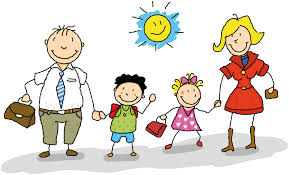 